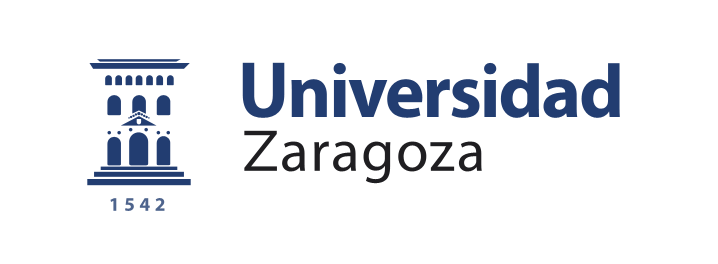 Trabajo Fin de MásterTítulo del trabajo : y subtítulos del trabajoTitle and subtitle (if required)Autor/esNombre y apellidos del/los autor/esDirector/esNombre y apellidos del/los director/esFacultad / EscuelaAño